ВСЕРОССИЙСКАЯ ОЛИМПИАДА ШКОЛЬНИКОВ ПО КИТАЙСКОМУ ЯЗЫКУ7-8  КЛАССОВАУДИРОВАНИЕ /听力За каждый правильный ответ начисляется по 1 баллу, итого максимальное количество 15 баллов.ЧТЕНИЕ /阅读За каждый правильный ответ начисляется по 1 баллу, итого максимальное количество 20 баллов.ЛЕКСИКО-ГРАММАТИЧЕСКИЙ ТЕСТ/ 词汇语法测验За каждый правильный ответ начисляется по 1 баллу, итого максимальное количество 20 баллов.ПИСЬМО / 写作56. Придумайте и напишите связный текст не менее 150 знаков (иероглифов) на тему «我的一天».Максимальное количество баллов - 20.УСТНЫЙ ТУР/ 口语测验57. Расскажите историю по картинке. Время на подготовку не более 10 минут. Продолжительность выступления – 2 минуты.Максимальное количество баллов - 25.Критерии оценивания ПИСЬМА и УСТНОГО ТУРА соответствуют предложенным в рекомендациях.Итого максимальное кол-во баллов – 100.1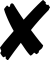 2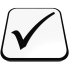 3456C7A8C9B10C11A12C13A14B15B16B17A18B19C20A21C22B23C24A25B26A27B28B29A30C31B32A33B34B35A36B37C38B39A40A41B42A43B44C45A46A47B48C49B50B51D52D53B54C55B